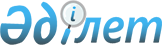 О внесении изменений в решение Сандыктауского районного маслихата от 26 августа 2013 года № 17/2 "Об утверждении Правил оказания жилищной помощи малообеспеченным семьям (гражданам), проживающим в Сандыктауском районе"
					
			Утративший силу
			
			
		
					Решение Сандыктауского районного маслихата Акмолинской области от 10 апреля 2014 года № 23/7. Зарегистрировано Департаментом юстиции Акмолинской области 5 мая 2014 года № 4153. Утратило силу решением Сандыктауского районного маслихата Акмолинской области от 26 декабря 2014 года № 29/10      Сноска. Утратило силу решением Сандыктауского районного маслихата Акмолинской области от 26.12.2014 № 29/10 (вступает в силу и вводится в действие со дня подписания).      Примечание РЦПИ.

      В тексте документа сохранена пунктуация и орфография оригинала.

      В соответствии со статьей 6 Закона Республики Казахстан от 23 января 2001 года «О местном государственном управлении и самоуправлении в Республике Казахстан», статьей 97 Закона Республики Казахстан от 16 апреля 1997 года «О жилищных отношениях», постановлением Правительства Республики Казахстан от 30 декабря 2009 года № 2314 «Об утверждении Правил предоставления жилищной помощи», Сандыктауский районный маслихат РЕШИЛ:



      1. Внести в решение Сандыктауского районного маслихата «Об утверждении Правил оказания жилищной помощи малообеспеченным семьям (гражданам), проживающим в Сандыктауском районе» от 26 августа 2013 года № 17/2, (зарегистрированное в Реестре государственной регистрации нормативных правовых актов № 3808, опубликованное 04 октября 2013 года в районной газете «Сандыктауские вести») следующие изменения:



      в Правилах оказания жилищной помощи малообеспеченным семьям (гражданам), проживающим в Сандыктауском районе, утвержденных вышеуказанным решением:



      абзац пятый пункта 1 исключить;



      пункт 2 изложить в новой редакции:



      «2. Расходы малообеспеченных семей (граждан), принимаемые к исчислению жилищной помощи, определяются как сумма расходов по каждому из вышеуказанных направлений.



      Жилищная помощь определяется как разница между суммой оплаты расходов на содержание жилого дома (жилого здания), потребление коммунальных услуг и услуг связи в части увеличения абонентской платы за телефон, подключенный к сети телекоммуникаций, арендной платы за пользование жилищем, арендованным местным исполнительным органом в частном жилищном фонде, в пределах норм и предельно-допустимого уровня расходов семьи (граждан) на эти цели.



      Жилищная помощь оказывается по предъявленным поставщиками счетам на оплату коммунальных услуг на содержание жилого дома (жилого здания) согласно смете, определяющей размер ежемесячных и целевых взносов, на содержание жилого дома (жилого здания), за счет бюджетных средств лицам, постоянно проживающим в данной местности.



      Доля предельно-допустимых расходов на оплату содержания жилого дома (жилого здания), потребления коммунальных услуг и услуг связи в части увеличения абонентской платы за телефон, подключенный к сети телекоммуникаций, арендной платы за пользование жилищем, арендованным местным исполнительным органом в частном жилищном фонде, устанавливается в размере 15 процентов к совокупному доходу семьи (граждан).»;



      в пункте 10:



      подпункт 3) изложить в новой редакции:



      «3) копию книги регистрации граждан либо адресную справку, либо справку сельских и/или аульных акимов, подтверждающую регистрацию по постоянному месту жительства заявителя;»;



      подпункт 6) изложить в новой редакции:



      «6) счета о размерах ежемесячных взносов на содержание жилого дома (жилого здания);».



      2. Настоящее решение вступает в силу со дня государственной регистрации в Департаменте юстиции Акмолинской области и вводится в действие со дня официального опубликования.      Председатель сессии

      районного маслихата

      секретарь районного

      маслихата                                  С.Клюшников      СОГЛАСОВАНО      Аким Сандыктауского района                 Е.Сагдиев
					© 2012. РГП на ПХВ «Институт законодательства и правовой информации Республики Казахстан» Министерства юстиции Республики Казахстан
				